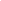 О РЕФОРМАХ РУССКОЙ ОРФОГРАФИИ: ТВЕРДЫЙ ЗНАК ЛАВОШНИКОВА Э.К.1 
1 Московский государственный университет им. М.В. Ломоносова, МоскваИСТОЧНИК:ИСТОЧНИК:ПЕРСПЕКТИВЫ РАЗВИТИЯ СОВРЕМЕННЫХ ГУМАНИТАРНЫХ НАУК
Сборник научных трудов по итогам международной научно-практической конференции. Воронеж, 2015
Издательство: ИННОВАЦИОННЫЙ ЦЕНТР РАЗВИТИЯ ОБРАЗОВАНИЯ И НАУКИ КОНФЕРЕНЦИЯ:КОНФЕРЕНЦИЯ:ПЕРСПЕКТИВЫ РАЗВИТИЯ СОВРЕМЕННЫХ ГУМАНИТАРНЫХ НАУК
Воронеж, 08 декабря 2015 г. КЛЮЧЕВЫЕ СЛОВА:КЛЮЧЕВЫЕ СЛОВА:РУССКИЙ ЯЗЫК, РЕФОРМЫ ОРФОГРАФИИ, ОМОГРАФ, РУССКИЙ АЛФАВИТ, ТВЕРДЫЙ ЗНАК АННОТАЦИЯ:АННОТАЦИЯ:Приводятся сведения о реформах русского правописания. Обсуждается избыточность старого и нового русского алфавита: в частности, подвергается сомнению необходимость твердого знака. Приводятся случаи неочевидного выбора написания твердого и мягкого знаков.СПИСОК ЦИТИРУЕМОЙ ЛИТЕРАТУРЫ: 